ANEXO IEXCELENTÍSSIMO SENHOR ISAEL DOMINGUES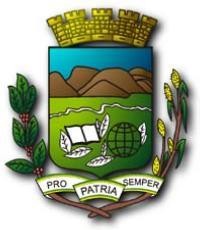 DD. PREFEITO MUNICIPAL NESTAEU  	RG 	CPF/CNPJ  	Abaixo assinado residente a  					 Número 	Bairro 		Cidade		 CEP: 		Estado: 		Compl.		 E-mail: 					Telefone ( 	)Vem requerer a Vossa Excelência:Aprovação de Legalização Habite-se* Locatário 			CPF				 Local: 				Nº: 	Lote:			 Quadra: 	Loteamento:						 Bairro: 		Sigla:  						Nestes termos Pede deferimentoPindamonhangaba, 	de 	de  	Assinatura - ProprietárioNome:  	RG: 	CPF:  	OBS: PARA PESSOA JURÍDICA, SE FAZ NECESSÁRIO OS DADOS DO PROPRIETÁRIO (RESPONSÁVEL PELA FIRMA).